Приложение № 1«Карта пирата»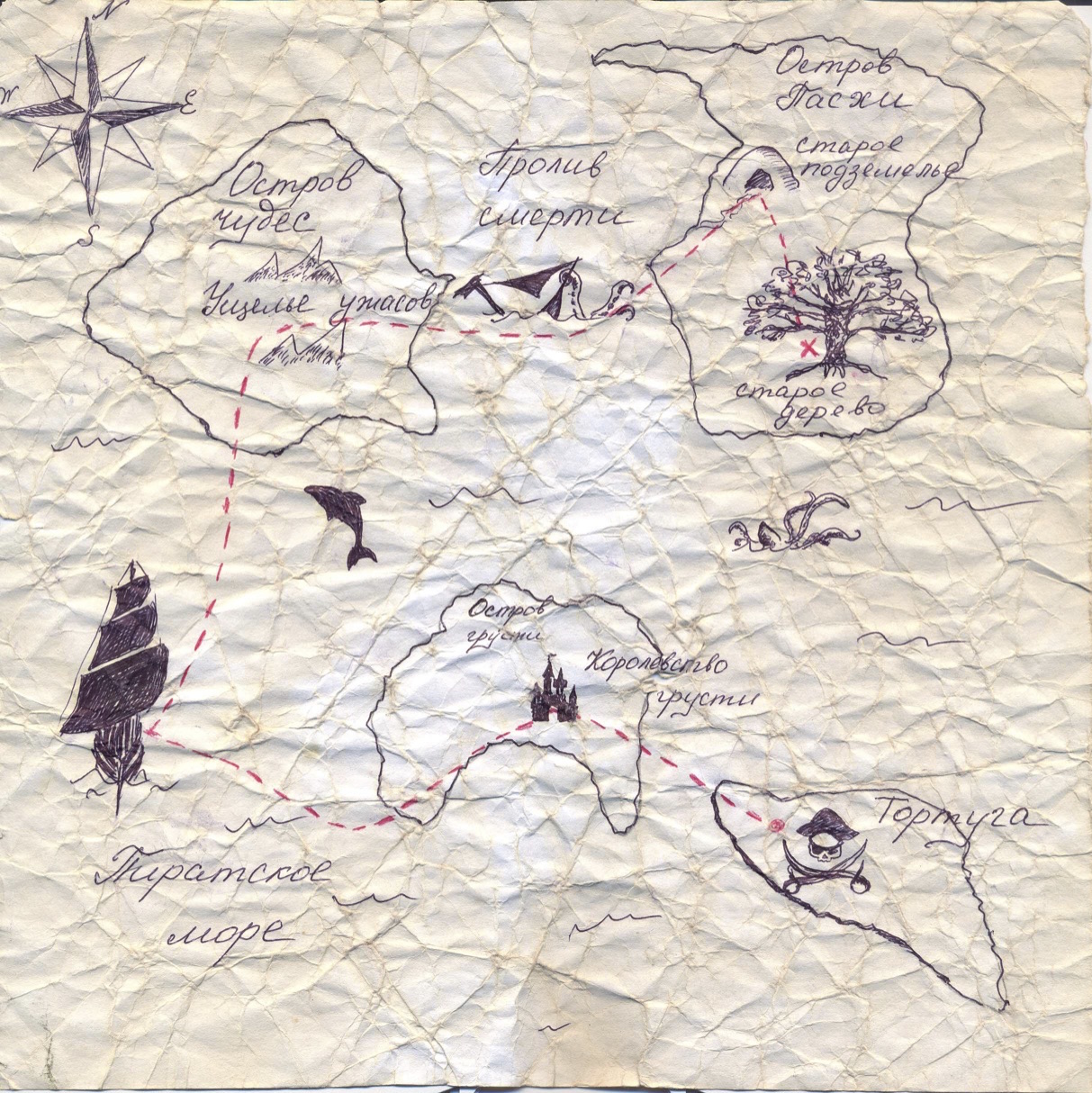 Приложение № 1«Игровое поле для игры Муха»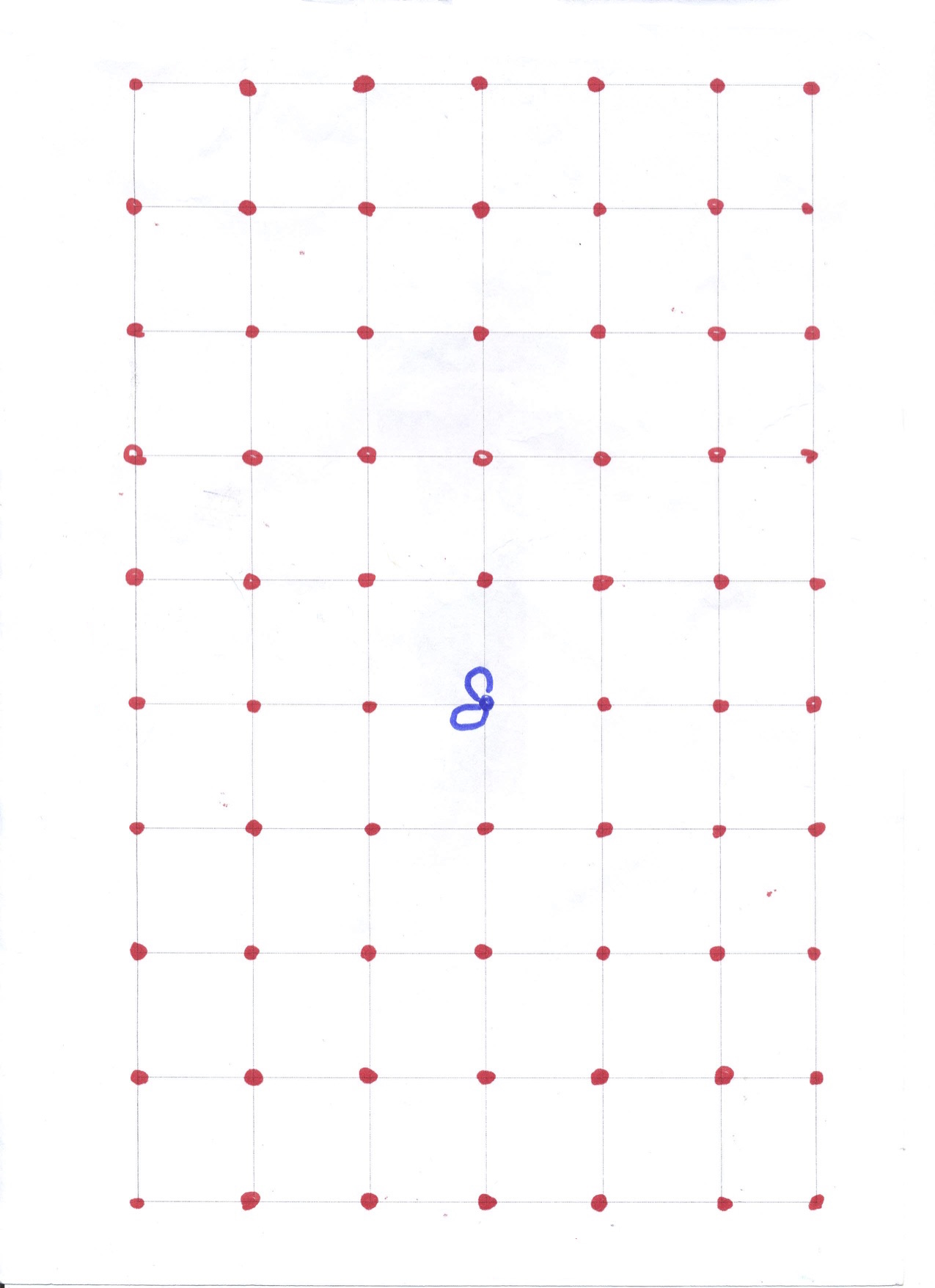 